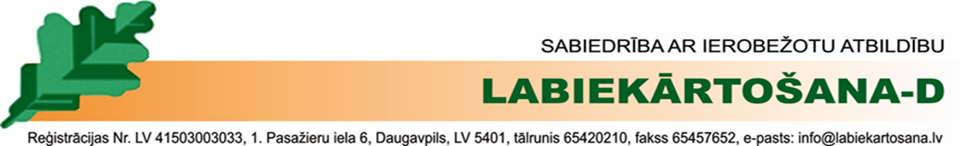 Daugavpilī2020.gada 06.augustā Nr.1.6/160Daugavpils pilsētas domes              izpilddirektorei S.Šņepstes kundzeiKr. Valdemāra ielā 1, Daugavpilī, LV-5401zināšanai: SIA ,,VR AUDITS” valdes loceklei V. Razujevas kundzeiAvotu ielā 4c, Jēkabpilī, LV-5201PAZIŅOJUMSPar Sabiedrības ar ierobežotu atbildību "Labiekārtošana-D" ārkārtas dalībnieku sapulces sasaukšanu		Pamatojoties uz Publiskas personas kapitāla daļu un kapitālsabiedrību pārvaldības likuma 70.pantu, Sabiedrības ar ierobežotu atbildību „Labiekārtošana - D” (turpmāk-Sabiedrība) valde sasauc ārkārtas Sabiedrības dalībnieku sapulci Daugavpils pilsētas domē, Krišjāņa Valdemāra ielā 1, Daugavpilī,  2020. gada 21.augustā, plkst.10:00, ar šādu darba kārtību:1.	Dalībnieku sapulces sekretāra (protokolētāja) iecelšana.2.	Revidenta ievēlēšana un atlīdzības apmēra noteikšana revidentam.Valdes locekle 					                                                               J.MamajaPankeviča +371 26736637Dokuments ir parakstīts ar drošu elektronisko parakstu un satur laika zīmogu